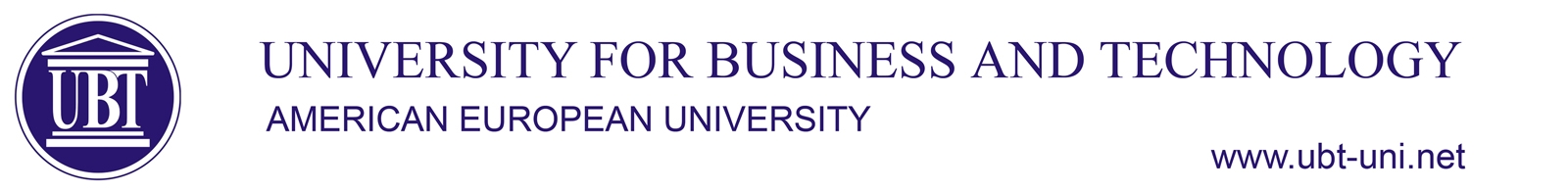 …………………………………………………………………………………………………………………………………………………………BSc Architecture SyllabusSubjectMathematics  Mathematics  Mathematics  Mathematics  SubjectTypeSemesterECTSCodeSubjectOBLIGATIVE (O)13Course LecturerFaton Kabashi, PhD (c).Faton Kabashi, PhD (c).Faton Kabashi, PhD (c).Faton Kabashi, PhD (c).Course AssistantMr. sc. Mirlinda SelimajMr. sc. Mirlinda SelimajMr. sc. Mirlinda SelimajMr. sc. Mirlinda SelimajCourse TutorAims and ObjectivesThe purpose of this course is to train students in order to successfully apply the knowledge gained from this course in the field of mathematics in the field of architecture and construction and that this knowledge will serve them in the future to deepen knowledge in their close profession.The purpose of this course is to train students in order to successfully apply the knowledge gained from this course in the field of mathematics in the field of architecture and construction and that this knowledge will serve them in the future to deepen knowledge in their close profession.The purpose of this course is to train students in order to successfully apply the knowledge gained from this course in the field of mathematics in the field of architecture and construction and that this knowledge will serve them in the future to deepen knowledge in their close profession.The purpose of this course is to train students in order to successfully apply the knowledge gained from this course in the field of mathematics in the field of architecture and construction and that this knowledge will serve them in the future to deepen knowledge in their close profession.Learning Outcomes  Upon successful completion of this course, students will be able to:Define the meanings used in the course of mathematics, provide sufficient examples and counterexamples to clarify and make clear the meanings.To formulate assertions used in this course.Apply the knowledge gained from this course for solving different problems the field of architecture and that of construction.        Demonstrate creativity in solving different problems.  Upon successful completion of this course, students will be able to:Define the meanings used in the course of mathematics, provide sufficient examples and counterexamples to clarify and make clear the meanings.To formulate assertions used in this course.Apply the knowledge gained from this course for solving different problems the field of architecture and that of construction.        Demonstrate creativity in solving different problems.  Upon successful completion of this course, students will be able to:Define the meanings used in the course of mathematics, provide sufficient examples and counterexamples to clarify and make clear the meanings.To formulate assertions used in this course.Apply the knowledge gained from this course for solving different problems the field of architecture and that of construction.        Demonstrate creativity in solving different problems.  Upon successful completion of this course, students will be able to:Define the meanings used in the course of mathematics, provide sufficient examples and counterexamples to clarify and make clear the meanings.To formulate assertions used in this course.Apply the knowledge gained from this course for solving different problems the field of architecture and that of construction.        Demonstrate creativity in solving different problems.